Wodzisław, dnia.................................................................................................................................................................................... ( wnioskodawca, adres, telefon )                                                                 URZĄD  MIASTA I GMINY WODZISŁAW                                                           ul.  Krakowska 6                                                           28-330 WodzisławWNIOSEK O  ROZGRANICZENIE NIERUCHOMOŚCIZgodnie  z  art.  30  ust. 1  ustawy  z   dnia  17 maja  1989 roku  -  Prawo  geodezyjne 
i  kartograficzne  (tekst jednolity: Dz. U. z 2020r., poz. 2052 z późn. zm.) uprzejmie  proszę o wszczęcie postępowania  rozgraniczeniowego nieruchomości stanowiącej  moją własność, położonej 
w ........................................ oznaczonej jako działka nr ................................ zapisanej w księdze wieczystej KW nr ....................................................z  gruntami  nieruchomości  sąsiedniej, stanowiącej  własność:1. ............................................................, zam. ............................................................................    dz nr ...............KW nr .................. położona w miejscowości .................................................2. .......................................................... ., zam. ............................................................................    dz nr ...............KW nr .................. położona w miejscowości ................................................. 3. ............................................................, zam. ............................................................................    dz nr ...............KW nr .................. położona w miejscowości .................................................          Do czynności ustalenia granic upoważniam geodetę ..................................................... …                 Nr. Upr. .......................... 						………………………………………………..(podpisy)Załączniki:1.   Wypis z rejestru gruntów na działkę wnioskodawcy i działkę sąsiednią,2.   Odpis z księgi wieczystej na działkę wnioskodawcy oraz badanie księgi wieczystej na działkę     sąsiednią sporządzone przez uprawnionego geodetę,3.   Mapa z zaznaczeniem granic podlegających rozgraniczeniu,4. Oświadczenie zgody geodety uprawnionego na wykonanie czynności rozgraniczenia nieruchomości.KLAUZULA INFORMACYJNANa podstawie art. 13 Rozporządzenia Parlamentu Europejskiego i Rady (UE) 2016/679 z dnia 27 kwietnia 2016 r. w sprawie ochrony osób fizycznych w związku z przetwarzaniem danych osobowych i w sprawie swobodnego przepływu takich danych oraz uchylenia dyrektywy 95/46/WE (ogólne rozporządzenie o ochronie danych), publ. Dz. Urz. UE L Nr 119, s. 1 informujemy, iż: 1. Administratorem Pani/Pana danych osobowych jest Urząd Miasta i Gminy w Wodzisławiu (Ul. Krakowska 6, 28-330 Wodzisław, Tel. (41) 38-06-118). 2. W sprawach z zakresu ochrony danych osobowych mogą Państwo kontaktować się 
z Inspektorem Ochrony Danych pod adresem e-mail: robertbednar@wp.pl. 3. Dane osobowe będą przetwarzane w celu realizacji obowiązków prawnych ciążących na Administratorze. 4. Dane osobowe będą przetwarzane przez okres niezbędny do realizacji ww. celu 
z uwzględnieniem okresów przechowywania określonych w przepisach odrębnych, w tym przepisów archiwalnych.5. Podstawą prawną przetwarzania danych jest art. 6 ust. 1 lit. c) ww. Rozporządzenia. 6. Odbiorcami Pani/Pana danych będą podmioty, które na podstawie zawartych umów przetwarzają dane osobowe w imieniu Administratora. 7. Osoba, której dane dotyczą ma prawo do: - dostępu do treści swoich danych oraz możliwości ich poprawiania, sprostowania, ograniczenia przetwarzania, a także - w przypadkach przewidzianych prawem - prawo do usunięcia danych i prawo do wniesienia sprzeciwu wobec przetwarzania Państwa danych. - wniesienia skargi do organu nadzorczego w przypadku gdy przetwarzanie danych odbywa się z naruszeniem przepisów powyższego rozporządzenia tj. Prezesa Urzędu Ochrony Danych Osobowych, ul. Stawki 2, 00-193 Warszawa. Ponadto informujemy, iż w związku z przetwarzaniem Pani/Pana danych osobowych nie podlega Pan/Pani decyzjom, które się opierają wyłącznie na zautomatyzowanym przetwarzaniu, w tym profilowaniu, o czym stanowi art. 22 ogólnego rozporządzenia o ochronie danych osobowych.KARTA USŁUGIKARTA USŁUGIROZGRANICZANIE NIERUCHOMOŚCIROZGRANICZANIE NIERUCHOMOŚCI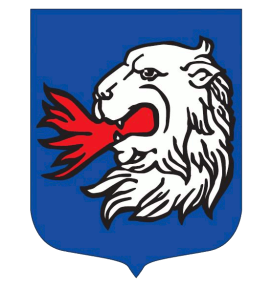 Urząd Miasta i Gminy Wodzisławul. Krakowska 628-330 WodzisławDni i godziny urzędowania: poniedziałek od godz. 7.30 do godz. 15.30                                              wtorek od godz. 8.00 do godz. 16.00	środa-piątek od godz. 7.30 do godz. 15.30tel. +48 (041) 380-61-18 (centrala), fax. +48 (041) 380-61-18e-mail: ugwodzislaw@wp.plPodstawa prawna:Art. 29 - 39  ustawy z dnia 17 maja 1989r. -  Prawo geodezyjne i kartograficzne (t.j. Dz.U. z 2020r., poz. 2052 z późn. zm.)Rozporządzenie Ministrów Spraw Wewnętrznych i Administracji oraz Rolnictwa                i Gospodarki Żywnościowej z dnia 14 kwietnia 1999r. w sprawie rozgraniczenia nieruchomości (Dz. U. Nr 45, poz. 453)Ustawa  z  dnia 14 czerwca 1960r. Kodeks postępowania administracyjnego (Dz. U. z 2020r., poz. 256 z późn. zm.)                      Wymagane dokumenty:Wniosek o dokonanie rozgraniczenia, który powinien zawierać: (wzór wniosku poniżej),- wyszczególnienie nieruchomości wnioskodawcy i nieruchomości sąsiedniej  wnioskowanych do rozgraniczenia, -  kopia mapy ewidencyjnej z zaznaczeniem granic podlegających rozgraniczeniu, -  dokument stwierdzający tytuł prawny do nieruchomości,       -  imię i nazwisko uprawnionego geodety wraz z jego pisemną zgodą do podjęcia czynności technicznych związanych z rozgraniczeniem (brak wskazania geodety przez wnioskodawców powoduje wszczęcie z urzędu procedury poszukiwania geodety)Opłaty:Opłata skarbowa za wydaną decyzję w wysokości 10 zł.Zapłaty opłaty skarbowej dokonuje się na konto Urzędu Miasta i Gminy WodzisławNr konta:                              Bank Spółdzielczy w WodzisławiuNr 51 8526 0001 0000 0130 2000 0004z dopiskiem:za wydaną decyzję orzekającą o rozgraniczeniu nieruchomościDowód wpłaty opłaty skarbowej należy dołączyć do wniosku lub dostarczyć na stanowisko merytoryczne – pokój Nr 6.Dowód zapłaty może mieć formę wydruku potwierdzającego dokonanie operacji bankowej.Opłata skarbowa za zaświadczenie ustalona  przepisami ustawy z dnia 16 listopada 2006r.   
o opłacie skarbowej (Dz. U. z 2020r., poz. 1546 z późn. zm.).Termin załatwienia sprawy:Wszczęcie postępowania następuje niezwłocznie po złożeniu kompletnego  wniosku                     w drodze postanowienia. Natomiast termin wydania decyzji uwarunkowany jest terminem zakończenia prac przez geodetę i złożenia dokumentacji geodezyjnej.Miejsce załatwiania sprawy:Urząd Miasta i Gminy Wodzisław, ul. Krakowska 6, 28-330 Wodzisław. Sekretariat, dni robocze, w godzinach pracy Urzędu lub przesłać pocztą.Informacje szczegółowe – stanowisko merytoryczne pokój Nr 6 (parter) – tel. 41 380 61 18 w. 44Forma załatwienia:Postanowienie o wszczęciu postępowania rozgraniczeniowego. Wydanie upoważnienia dla uprawnionego geodety na wykonanie czynności geodezyjnych. Po sporządzeniu przez geodetę operatu z czynności ustalenia przebiegu granic nieruchomości i po przyjęciu dokumentacji do Państwowego Zasobu Geodezyjnego i Kartograficznego, dokonuje się oceny prawidłowości wykonania czynności ustalenia przebiegu granic nieruchomości przez upoważnionego geodetę oraz zgodności sporządzonych dokumentów z przepisami. W przypadku stwierdzenia wadliwego wykonania czynności zwraca się dokumentację upoważnionemu geodecie do poprawy i uzupełnienia.W przypadku, jeżeli zainteresowani właściciele nieruchomości nie zawarli ugody,              a ustalenie przebiegu granic nastąpiło na podstawie zebranych dowodów lub zgodnego oświadczenia stron wydawana jest decyzja orzekająca o rozgraniczeniu                             nieruchomości.W przypadku zawarcia ugody przed uprawnionym geodetą wydawana jest decyzja umarzająca postępowanie.W przypadku gdy nie dojdzie do zawarcia ugody lub nie ma podstaw do wydania decyzji orzekającej o rozgraniczeniu, upoważniony geodeta tymczasowo utrwala punkty graniczne według stanu spokojnego posiadania, dokumentów i wskazań stron, oznacza je na szkicu granicznym, sporządza opinię i całość dokumentacji przekazuje Burmistrzowi. Burmistrz wydaje decyzję umarzającą postępowanie rozgraniczeniowe i przekazuje sprawę z urzędu do rozpatrzenia Sądowi Rejonowemu w Jędrzejowie.Tryb odwoławczy:Na  postanowienie o wszczęciu postępowania rozgraniczeniowego nie służy zażalenie.Od decyzji orzekającej o rozgraniczeniu nieruchomości strona niezadowolona                       z ustalenia przebiegu granicy może żądać, w terminie 14 dni od dnia doręczenia jej, przekazania sprawy Sądowi Rejonowemu w Jędrzejowie.Od decyzji umarzającej postępowanie rozgraniczeniowe i przekazującej sprawę do rozpatrzenia Sądowi Rejonowemu w Jędrzejowie oraz decyzji umarzającej postępowanie rozgraniczeniowe służy stronom prawo odwołania do Samorządowego Kolegium Odwoławczego w Kielcach, Al. IX Wieków Kielc 3, 25-516 Kielce, za pośrednictwem Burmistrza Miasta i  Gminy Wodzisław, w terminie 14 dni od dnia doręczenia decyzji.Dodatkowe informacje: W  przypadku  braku  kompletu  wymaganych  dokumentów   wnioskodawca  zostanie wezwany do uzupełnienia wniosku i złożenia ich w terminie 7 dni  
od  daty otrzymania wezwania.Czynności rozgraniczeniowe, które przeprowadzają uprawnieni geodeci wykonywane są na zlecenie wnioskodawców za odpłatnością.Ważne od Opracował: Krzysztof GwóźdźZaopiniował:Zatwierdził:Zatwierdził: